Тема: Рисунок предметов цилиндрической и конической форм. Натюрморт из предметов быта.ЗАДАНИЕ. Ваша задача заключается в том, чтобы составить натюрморт из предметов быта, имеющих в основе цилиндр или конус, или цилиндр и конус в одной работе. Количество предметов не менее трёх. Работа выполняется на листе ватмана формата А3 цветными карандашами.Натюрморт — это жанр изобразительного искусства, в котором главными персонажами произведения выступают обычные вещи. Это могут быть не только неодушевленные предметы, но и живые существа. Однако птицы, животные или люди в натюрморте по замыслу художника играют второстепенную роль, лишь дополняют основной мотив картины.Ниже размещены изображения цилиндра и конуса: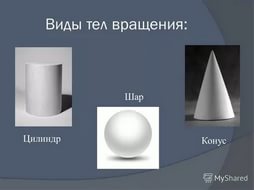 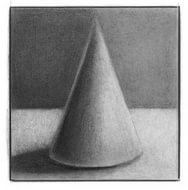 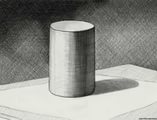 Примеры компоновки предметов: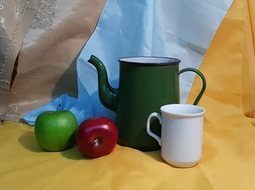 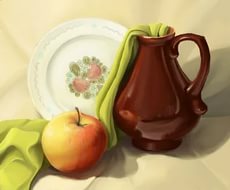 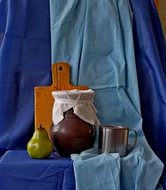 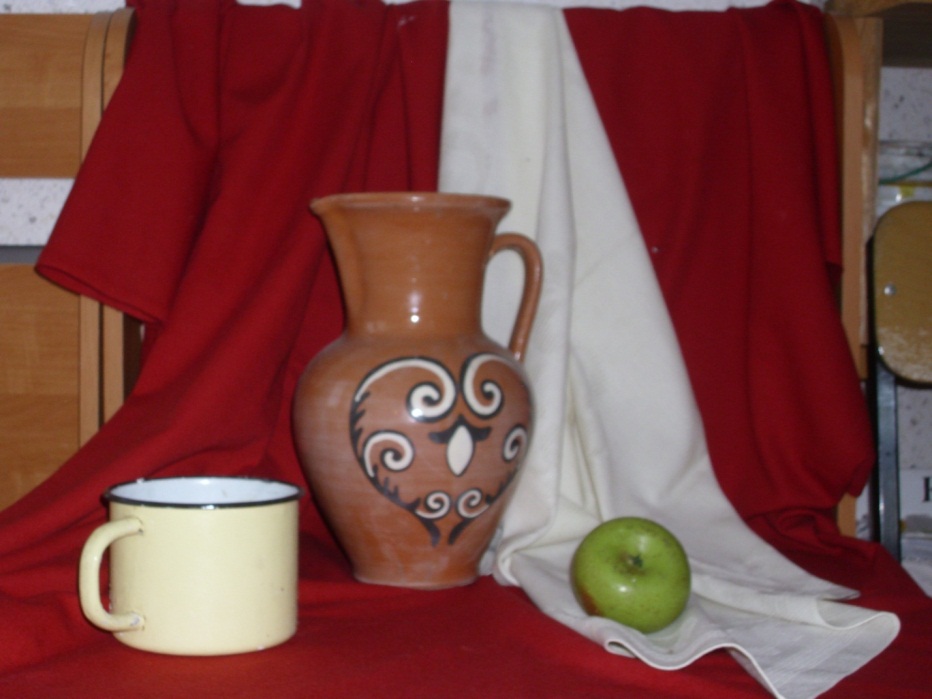 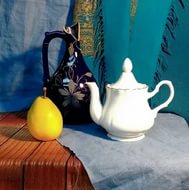 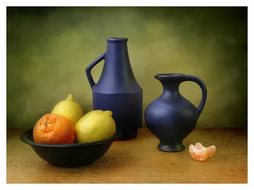 Примеры «Натюрморта» цветными карандашами: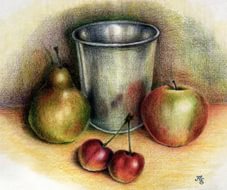 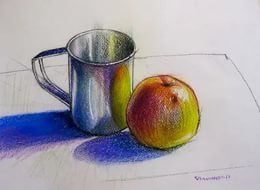 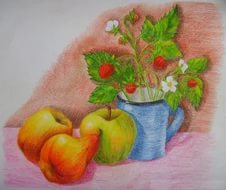 